Угол между скрещивающимися прямыми (формулировка и пример). 

    
    
    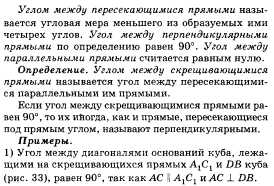 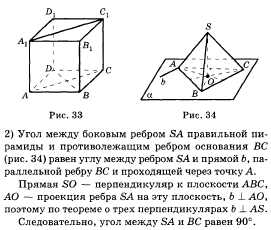 Прочитать и законспектировать материал до 16.04Выслать по номеру тел. 89233340020, либо по эл. адресу: zinevich1957@mail.ru